龍華科技大學「拒毒萌芽」入班宣教成果資料    105.10.13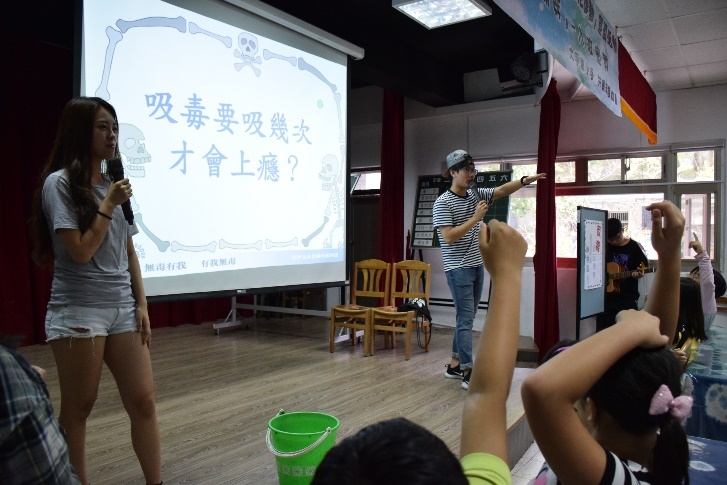 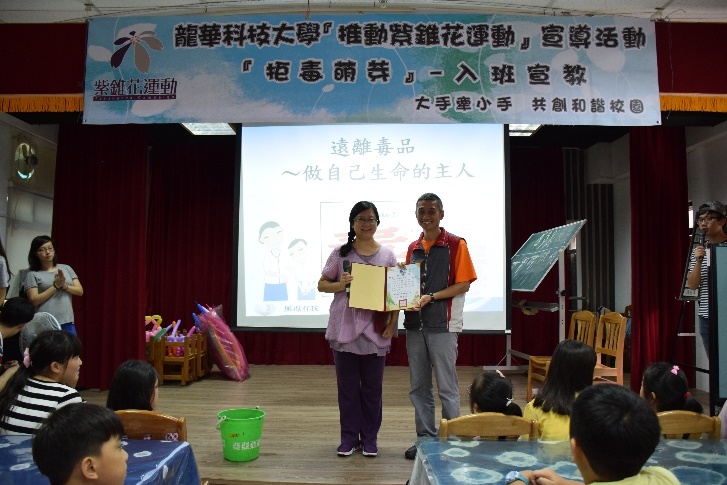 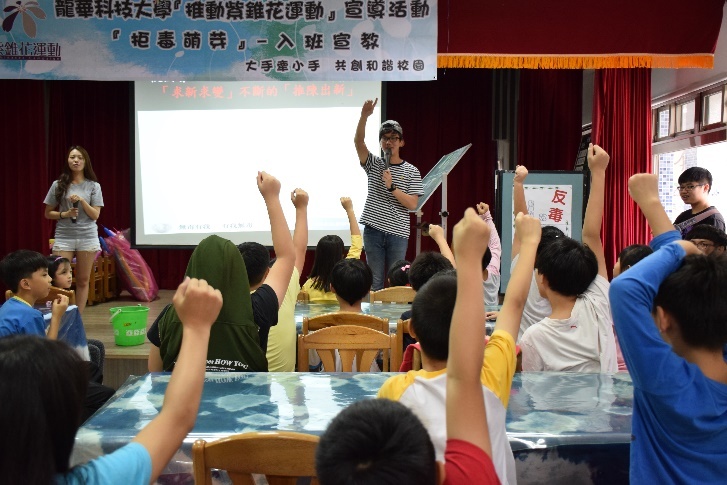 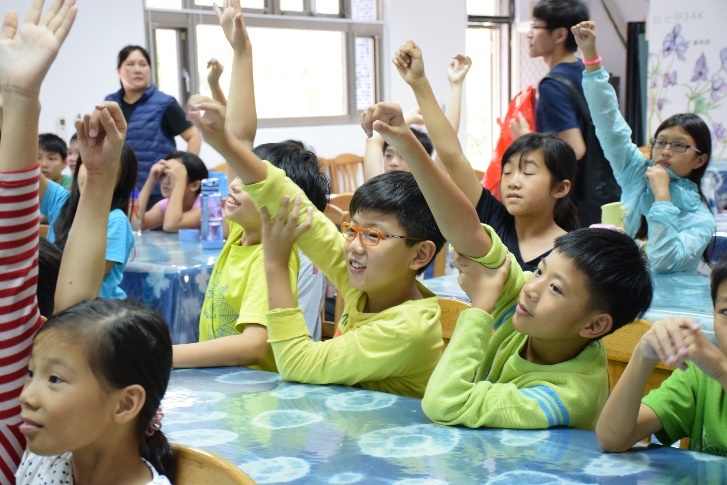 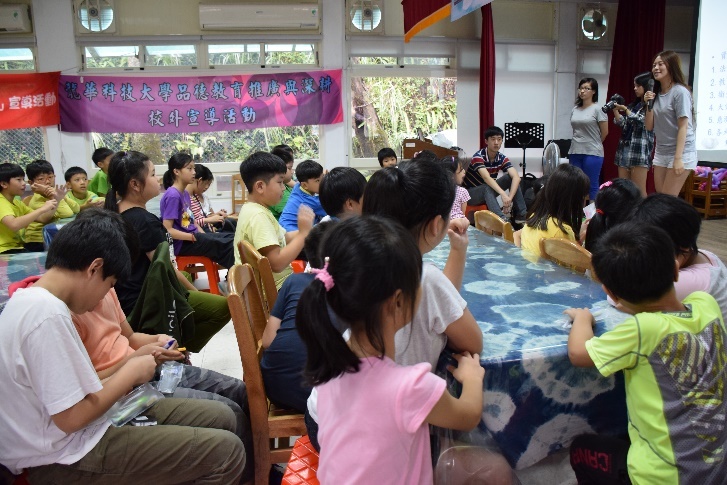 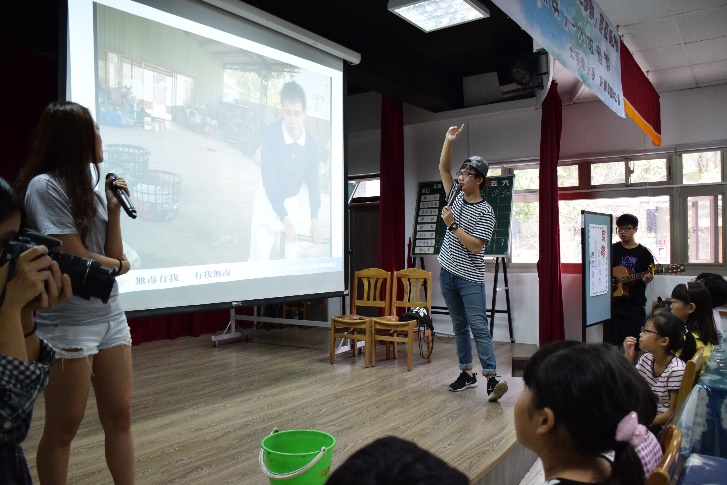 龍華科技大學的大哥哥、大姊姊向小朋友宣導反毒、拒毒，小朋友反應熱烈，參與踴躍，收穫滿滿。